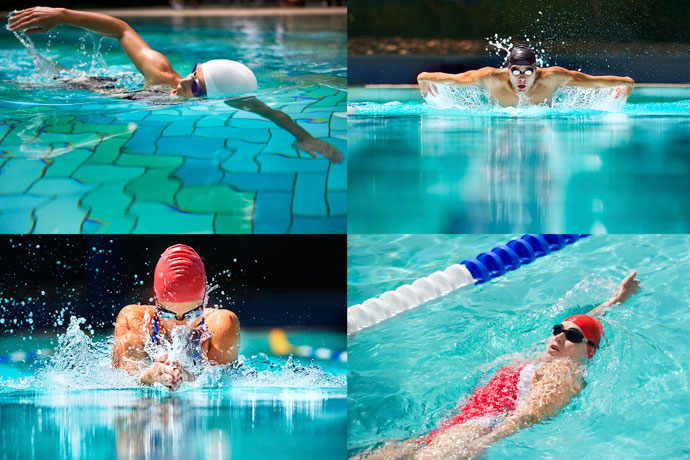 22-24.02.2018г в г. Ростове-на-Дону проходило Первенство  Ростовской области по плаванию  по программе« Весёлый Дельфин»ПОЗДРАВЛЯЕМ!!!!Кулик Илью 2004 г.р. который стал чемпионом на дистанции 100м на спине с результатом 1:07.03